	Lääne-Harju Vallavalitsuse	26.03.2019 korralduse nr 	lisa 2Ühissõidukipeatus Tamse  ja peatuse koodid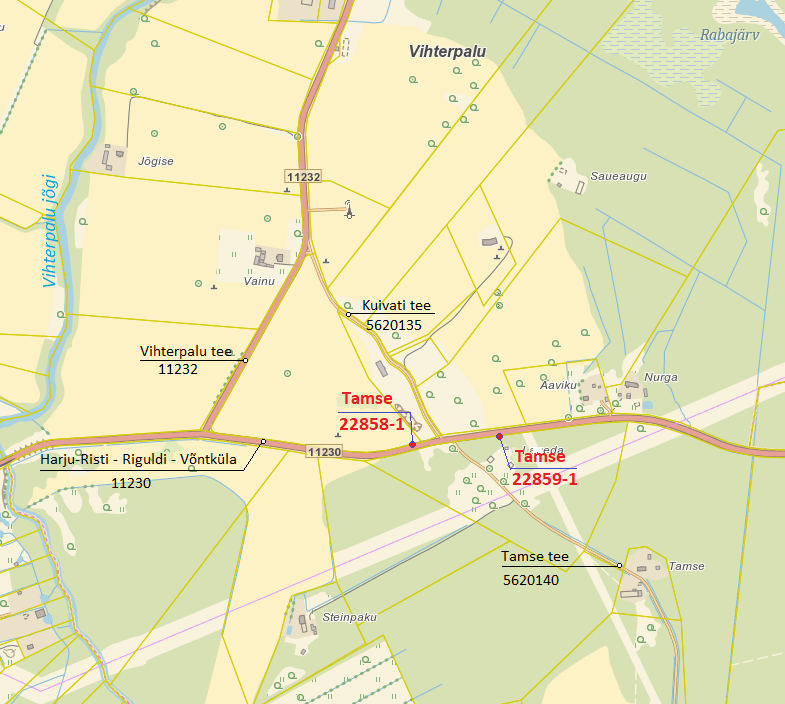 Aluskaart pärineb Maa-ameti X-GIS kaardirakendusest